Finding Freedom from Anorexia Resources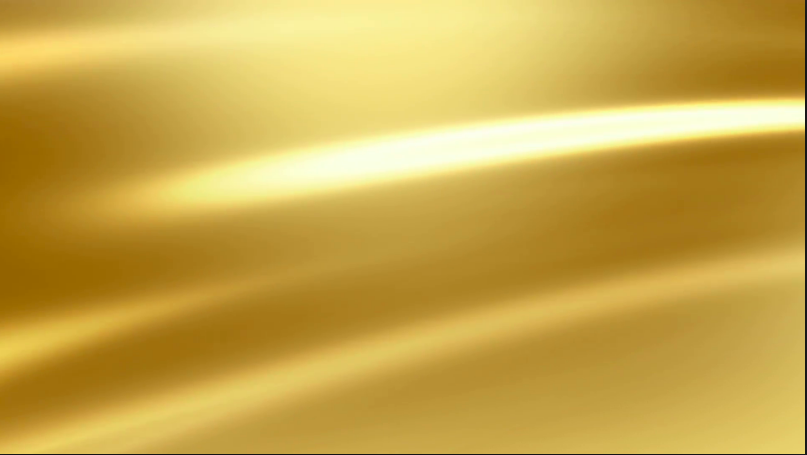 Self-Compassion:Kristen Neff’s Website, which has self-compassion exercises and a self-assessment:http://self-compassion.org/Self-Compassion Meditations: http://self-compassion.org/guided-self-compassion-meditations-mp3-2/Self-Compassion by Kristen NeffBody Image:Body Respect by Dr. Linda BaconEmbody by Connie SobczakJennifer Rollin’s Body Gratitude Meditation:https://www.youtube.com/watch?v=k5ZB2ZZuqcQEating Disorder Recovery:The 8 Keys to Recovery From an Eating Disorder Workbook and Book by Carolyn CostinLife Without Ed by Jenni Schaefer The Pause Skill for Anorexia Recovery: https://www.youtube.com/watch?v=0YdyidsZssUArticle on uncomfortable fullness in recovery: https://www.recoverywarriors.com/practical-solutions-tame-tummy-recovering-eating-disorder/Article, “To the Person With An Eating Disorder Who Feels Like Giving Up on Recovery,” https://www.huffingtonpost.com/entry/to-the-person-with-an-eating-disorder-who-feels-like_us_57a1e3abe4b00e7e26a0937fArticle, “Four Tips For Facing Fear Foods” https://www.jenniferrollin.com/blog/4-tips-for-facing-fear-foods-in-eating-disorder-recoveryArticle on radical acceptance: https://www.huffingtonpost.com/entry/the-importance-of-practicing-radical-acceptance_us_592da801e4b0a7b7b469cd99Article on opposite action: https://www.huffingtonpost.com/entry/the-power-of-feeling-an-urge-and-doing-an-opposite_us_58bd5f47e4b02eac8876d0f5Facebook Groups:Life UnrestrictedThe Moderation MovementHealth At Every Size and Eating Disorder RecoveryPodcasts:Food Psych by Christy HarrisonThe Body Love Project by Jessi HaggertyLife Unrestricted by Meret BoxlerFearless Rebelle Radio with Summer Innanen